Rogene Worley Middle SchoolWeekly Lesson Plan2017-2018 School YearGrade Level:  8					Six Weeks:  2    Week:  4						       Dates:  10/14-18/19100% EVERY STUDENT EVERY DAYMondayTuesdayWednesdayC000HRaise HandRaise HandRaise HandAHolidayWe will begin planning our next 4 years of high school.We will learn more about Dual Credit vs. AP Courses, JROTC, Electives, UIL, NCAA, and Athletics.M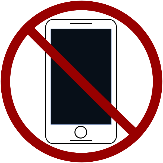 No MovementNo MovementNo MovementPI will read the graduation requirements and course selection sheet.I will practice filling out a course selection sheet.I will complete an online discussion and read about Dual Credit/AP Courses, JROTC, UIL, Electives, NCAA, and Athletics.I will complete a test over the information I just read.S“If you can hear me, clap once…If you hear me now, clap twice.”  “If you can hear me, clap once…If you hear me now, clap twice.”  “If you can hear me, clap once…If you hear me now, clap twice.”  ThursdayFridayNotesC00HRaise HandRaise HandABen Barber Field TripWe will actively listen to the guest speaker.MNo MovementNo MovementPI will actively listen and participate with the guest speaker on the Early College High School program.S“If you can hear me, clap once…If you hear me now, clap twice.”  “If you can hear me, clap once…If you hear me now, clap twice.”  